Publicado en Ciudad de México el 14/03/2018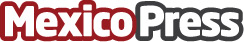 Danfoss da a conocer la nueva línea de condensadores para aplicaciones externas con un bajo nivel de ruidoOptyma™ Slim Pack está diseñado para aplicaciones al aire libre y se encuentra entre los más rápidos y fáciles de instalar en el mercadoDatos de contacto:Lorena Carreño5615 2195Nota de prensa publicada en: https://www.mexicopress.com.mx/danfoss-da-a-conocer-la-nueva-linea-de Categorías: Nacional Consumo Otras Industrias http://www.mexicopress.com.mx